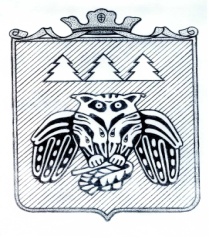 ПОСТАНОВЛЕНИЕАдминистрации  сельского поселения «Слудка»_________________________________________________________ Придаш сиктса овмодчоминса   администрациялöн                                                                   шуöмОб утверждении Порядка ведения муниципальной долговой книги в администрации сельского поселения «Слудка»    В соответствии со статьями 120 и 121 Бюджетного кодекса Российской Федерации, Федеральным законом от 6 октября 2003 года N 131-ФЗ "Об общих принципах организации местного самоуправления в Российской Федерации", администрация сельского поселения «Слудка» ПОСТАНОВЛЯЕТ:1. Утвердить Порядок ведения муниципальной долговой книги в администрации сельского поселения «Слудка»  согласно приложению.2. Бухгалтерии администрации сельского поселения «Слудка» обеспечить ведение муниципальной долговой книги.3. Настоящее постановление подлежит обнародованию.Глава сельского поселения «Слудка»                    Н.Ю.Косолапова         Приложение № 1к постановлению администрации  сельского поселения «Слудка» от _______.2020 № ______
Порядок ведения муниципальной долговой книги1. Общие положения1.1. Настоящий Порядок разработан в соответствии со статьями 120 и 121 Бюджетного кодекса Российской Федерации с целью определения процедуры ведения муниципальной долговой книги в администрации сельского поселения «Слудка»(далее – Долговая книга), обеспечения контроля за полнотой учета, своевременностью обслуживания и исполнения долговых обязательств и устанавливает объем информации, порядок ее внесения в Долговую книгу, а также порядок регистрации долговых обязательств и порядок хранения Долговой книги.1.2. Учет и регистрация муниципальных долговых обязательств администрации сельского поселения «Слудка» осуществляются в Долговой книге муниципального образования.Долговая книга – это реестр долговых обязательств, оформленных в соответствии с действующим законодательством Российской Федерации и нормативно-правовыми актами муниципального образования.1.3. Реестр долговых обязательств муниципального образования содержит совокупность данных, зафиксированных на бумажном носителе и (или) с использованием электронной базы данных, которая обеспечивает идентификацию долговых обязательств, их учет по видам, срокам, кредиторам, позволяет оперативно пополнять и предоставлять, получать обрабатывать информацию о состоянии муниципального долга сельского поселения, составлять и представлять отчетность.1.4. Долговые обязательства муниципального образования (далее – долговые обязательства), входящие в состав муниципального долга, могут существовать в виде обязательства по:1) ценным бумагам муниципального образования (муниципальным ценным бумагам);2) бюджетным кредитам, привлеченным в бюджет муниципального образования от других бюджетом бюджетной системы Российской Федерации;3) кредитам, полученным муниципальным образованием от кредитных организаций;4) гарантиям муниципального образования (муниципальным гарантиям).В объем муниципального долга включаются:- номинальная сумма долга по муниципальным ценным бумагам;- объем основного долга по бюджетным кредитам, привлеченным в местный бюджет;- объем основного долга по кредитам, полученным муниципальным образованием;- объем обязательств по муниципальным гарантиям;- объем иных (за исключением указанных) непогашенных долговых обязательств муниципального образования.Долговые обязательства могут быть краткосрочными (менее одного года), среднесрочными (от одного года до пяти лет) и долгосрочными (от пяти до 10 лет включительно). Долговые обязательства муниципального образования не могут существовать в иных видах, за исключением предусмотренных настоящим пунктом1.5. Учет долговых обязательств муниципального образования в долговой книге осуществляется в валюте долга, в которой определено денежное обязательство при его возникновении.1.6. Ведение долговой книги муниципального образования осуществляется администрацией сельского поселения.2. Состав информации, вносимой в муниципальную долговую книгу, порядок и сроки ее внесения.2.1. Долговая книга состоит из следующих основных разделов, соответствующих основным видам долговых обязательств муниципального образования:1) муниципальные займы, осуществленные путем выпуска муниципальных ценных бумаг от имени муниципального образования;2) договоры и соглашения о получении муниципальным образованием бюджетных кредитов от бюджетов других уровней бюджетной системы Российской Федерации;3) договоры и соглашения о получении кредитов от кредитных организаций от имени муниципального образования;4) договоры о предоставлении муниципальных гарантий.2.2. Регистрационные записи осуществляются в хронологическом порядке нарастающим итогом.2.3. Каждое долговое обязательство регистрируется отдельно и имеет регистрационный номер.2.4. Регистрационные записи в долговой книге производятся на основании первичных документов (оригиналов или заверенных копий) согласно перечню для каждого вида долговых обязательств, а именно:1) по муниципальным займам, выпускаемым от имени муниципального образования, перечень документов определяется федеральным законодательством, регламентирующим порядок выпуска и регистрации ценных бумаг муниципального образования;2) по кредитам, полученным от бюджетов других уровней:- кредитного договора, изменений и дополнений к нему, подписанных главойсельского поселения или лицом, исполняющим его обязанности;- договоров и документов, обеспечивающих или сопровождающих кредитный договор;3) по кредитам, полученным от кредитных организаций от имени муниципального образования:- кредитного договора, изменений и дополнений к нему, подписанных главой сельского поселения или лицом, исполняющим его обязанности;- договоров и документов, обеспечивающих или сопровождающих кредитный договор;4) по договорам о предоставлении муниципальных гарантий:- договора и изменения к нему;- документов, сопровождающих договор.2.5. Информация о долговых обязательствах вносится финансовым органом в долговую книгу в срок, не превышающий пяти рабочих дней с момента возникновения соответствующего обязательства.2.6. Документы для регистрации долгового обязательства в долговой книге представляются в бухгалтерию администрации. В случае внесения изменений и дополнений в документы, на основании которых осуществлена регистрация долгового обязательства, указанные изменения и дополнения должны быть представлены в бухгалтерию администрации в пятидневный срок со дня их внесения. Регистрационная запись в долговой книге производится в день получения документов.2.7. Долговая книга ведется в электронном виде с ежегодной распечаткой на бумажном носителе по состоянию на 1 января года, следующего за отчетным годом по форме, установленной приложением № 1 к настоящему Порядку. В случае отсутствия долговых обязательств долговая книга не распечатывается.Долговая книга на бумажном носителе подписывается главой сельского поселения.2.8. В долговой книге муниципального образования, в том числе учитывается информация о просроченной задолженности по исполнению муниципальных долговых обязательств муниципального образования.2.9. Прекращение муниципальных долговых обязательств, выраженные в валюте Российской Федерации, осуществляется в следующем порядке:1) после полного выполнения обязательств перед кредитором производится запись о списании муниципального долга в долговой книге по данному долговому обязательству.2) в случае если муниципальное долговое обязательство не предъявлено к погашению (не совершены кредитором определенные условиями обязательства и муниципальными правовыми актами муниципального образования действия) в течение трех лет с даты, следующей за датой погашения, предусмотренной условиями муниципального долгового обязательства, или истек срок муниципальной гарантии, указанное обязательство считается полностью прекращенным и списывается с муниципального долга муниципального образования, если иное не предусмотрено муниципальными правовыми актами Совета  сельского поселения «Слудка».Администрация сельского поселения по истечении сроков и в иных случаях, указанных в подпункте 2, издает муниципальный правовой акт о списании с муниципального долга муниципальных долговых обязательств.Списание сумм муниципального долга осуществляется посредством уменьшения объема муниципального долга по видам списываемых муниципальных долговых обязательств на сумму их списания без отражения сумм списания в источниках финансирования дефицита местного бюджета.Действие подпункта 2 не распространяется на обязательства по кредитным соглашениям, на муниципальные долговые обязательства перед Российской Федерацией, субъектами Российской Федерации и другими муниципальными образованиями.2.10. Списание с муниципального долга реструктурированных, а также погашенных (выкупленных) муниципальных долговых обязательств осуществляется с учетом положений статей 105 и 113 Бюджетного кодекса Российской Федерации.3. Предоставление информации и отчетности о состоянии и движении муниципального долга.3.1. Информация, содержащаяся в Долговой книге, является конфиденциальной. Информация и отчетность о состоянии и изменении муниципального долга сельского поселения подлежит обязательной передаче управлению финансов администрации МР «Сыктывдинский».3.2. Информация и отчетность о состоянии и изменении муниципального долга сельского поселения (приложение 2) предоставляется также Совету сельского поселения, правоохранительным органам и иным органам в случаях, предусмотренных действующим законодательством, на основании их письменного запроса.3.3. Кредиторы сельского поселения имеют право получить документ, подтверждающий регистрацию муниципального долга, - выписку из Долговой книги (приложение 3). Выписка из Долговой книги предоставляется на основании письменного запроса в адрес главы сельского поселения за подписью полномочного лица кредитора в течение десяти рабочих дней со дня получения запроса.4. Порядок хранения долговой книги4.1. Долговая книга по состоянию на 1 января года, следующего за отчетным, печатается на бумажном носителе (при условии наличия долговых обязательств в отчетном году), подписывается главой сельского поселения, пронумеровывается, прошивается, заверяется печатью администрации сельского поселения и подлежит хранению не менее пяти лет.5. Заключительное положение5.1. Глава сельского поселения в соответствии с действующим законодательством Российской Федерации несет ответственность за организацию ведения долговой книги, своевременность и правильность составления и представления информации о долговых обязательствах сельского поселения.от   03 июля  2020 года                                                                                    	№ 7/29